3 класс на 17.04.2020 Сольфеджио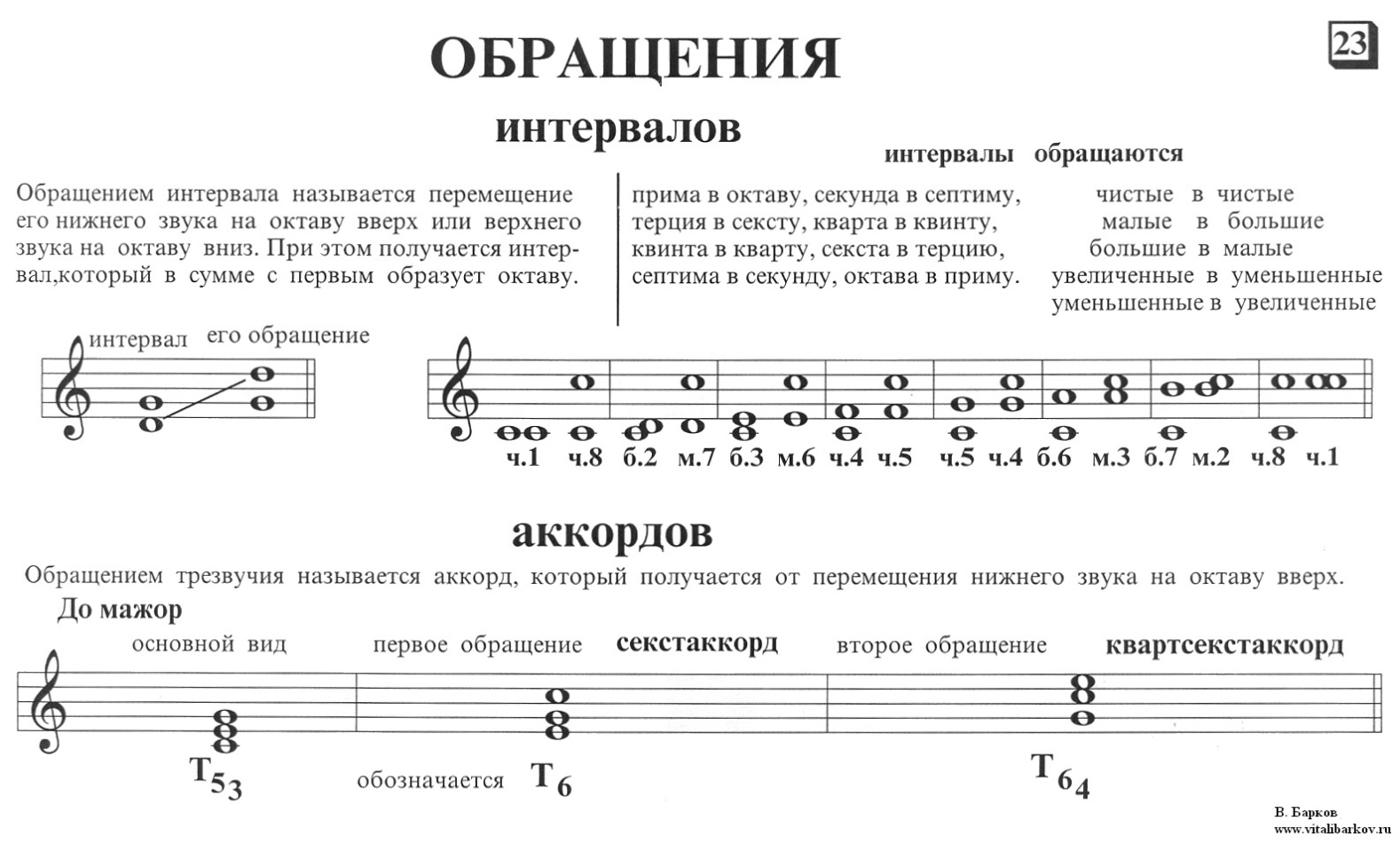 Домашняя работа:Выучить понятие обращение интервалов. Знать куда интервалы обращаютсяРабота в печатной тетради с.20 полностью (смотреть образец на странице 19 в самом низу)